Средство  массовой  информации для  опубликования   муниципальных  правовых  актови  иной  информационной информацииСпециальный   выпуск  №  114«22» ноября  2019 годаУчреждено12.11.2007  года10.10.2019г. №29РОССИЙСКАЯ ФЕДЕРАЦИЯИРКУТСКАЯ ОБЛАСТЬМУНИЦИПАЛЬНОЕ ОБРАЗОВАНИЕ«КУЙТУНСКИЙ РАЙОН»КАРЫМСКОЕ МУНИЦИПАЛЬНЕ ОБРАЗОВАНИЕАДМИНИСТРАЦИЯПОСТАНОВЛЕНИ«О ПРИСВОЕНИИ АДРЕСА ОБЪЕКТУ АДРЕСАЦИИ»По итогам инвентаризации, проведенной на территории Карымского муниципального образования в соответствии с п. 27 статьи 16 Федерального закона 131-ФЗ от 06.10.2003 г., постановлением Правительства Российской Федерации от 22.05.2015 г. № 492 и Уставом Карымского муниципального образования:ПОСТАНОВЛЕНИЕ:1.Объекту адресации – жилому дому, присвоить адрес: Российская Федерация, Иркутская область, Куйтунский район, Карымское муниципального образование, село Карымск, ул. Пионерская, дом 27, (квартира-1; квартира-2); 2.Контроль за исполнением настоящего постановления оставляю за собой. Глава Карымского муниципального образованияО.И.Тихонова10.10.2019. №30РОССИЙСКАЯ ФЕДЕРАЦИЯИРКУТСКАЯ ОБЛАСТЬМУНИЦИПАЛЬНОЕ ОБРАЗОВАНИЕ«КУЙТУНСКИЙ РАЙОН»КАРЫМСКОЕ МУНИЦИПАЛЬНЕ ОБРАЗОВАНИЕАДМИНИСТРАЦИЯПОСТАНОВЛЕНИЕ«ОБ УТВЕРЖДЕНИИ ИЗМЕНЕНИЯ В ОПЛАТЕ ТРУДА РАБОТНИКОВ МКУК КАРЫМСКОГО СКЦ.Руководствуясь распоряжением Правительства Иркутской области  от 12 апреля 2013г. № 140-рп «О мерах по поэтапному повышению заработной платы отдельным категориям работников на 2013 год», приказом Министерства культуры и архивов Иркутской области от 22 апреля2013г. №47-мпр-о «О внесении изменений в размеры минимальных окладов работников государственных учреждений Иркутской области, в отношении которых министерство культуры и архивов Иркутской области является главным распорядителем бюджетных средств» руководствуясь статьей Устава Карымского МО ПОСТАНОВЛЯЮ:1.На основании постановления от 01.02.2018 года № 5«О порядке оплаты труда работникам МКУК Карвмский СКЦ» внести изменения в штатное расписание работников муниципального учреждения культуры, находящегося в ведении Карымского муниципального образования с 1 октября 2019 г 2.Настоящее постановление опубликовать на официальном сайте Карымского МО3.Настоящее постановление вступает в силу с 1 октября 2019 года.Глава Карымского муниципального образованияО.И.Тихонова24.10.2019. №32РОССИЙСКАЯ ФЕДЕРАЦИЯИРКУТСКАЯ ОБЛАСТЬМУНИЦИПАЛЬНОЕ ОБРАЗОВАНИЕ«КУЙТУНСКИЙ РАЙОН»КАРЫМСКОЕ МУНИЦИПАЛЬНЕ ОБРАЗОВАНИЕАДМИНИСТРАЦИЯПОСТАНОВЛЕНИЕ«ОБ ИНВЕНТАРИЗАЦИИ ГОСУДАРСТВЕННОГО АДРЕСНОГО РЕЕСТРА»В целях упорядочения адресного реестра Карымского муниципального образования, в соответствии с Федеральным Законом от 06.10.2003г. № 131-ФЗ «Об общих принципах организации местного самоуправления в Российской Федерации», Постановлением Правительства РФ от 22.05.2015 №492 «О составе сведений об адресах, размещаемых в государственном адресном реестре, разделом IV Правил межведомственного информационного взаимодействия при ведении государственного адресного реестра, утверждённых Постановлением Правительства РФ ,постановлением Правительства РФ от 19 ноября 2014 года №1221 «Об утверждении Правил присвоения, изменения и аннулирования адресов», руководствуясь статьями 23,46 Устава Карымского муниципального образования,  администрация Карымского муниципального образованияПОСТАНОВЛЕНИЕ:В рамках проведения инвентаризации государственного адресного реестра добавить в Федеральную информационную адресную систему (ФИАС) отсутствующие объекты адресации:1.Объекту адресации – строению, присвоить адрес: Российская Федерация, Иркутская область, Куйтунский муниципальный район, Карымское муниципального образование, село Карымск, ул. Советская, строение №2А, (помещение-1, помещение-2, помещение-3)2.Объекту адресации – земельному участку, присвоить адрес: Российская Федерация, Иркутская область, Куйтунский муниципальный район, Карымское муниципального образование, село Карымск, ул. Советская, 2А/1;3.Объекту адресации – земельному участку, присвоить адрес: Российская Федерация, Иркутская область, Куйтунский муниципальный район, Карымское муниципального образование, село Карымск, ул. Советская, 2А/2;4.Объекту адресации – земельному участку, присвоить адрес: Российская Федерация, Иркутская область, Куйтунский муниципальный район, Карымское муниципального образование, село Карымск, ул. Советская, 2А/3.5.Контроль за исполнением настоящего постановления оставляю за собой. Глава Карымского муниципального образованияО.И.Тихонова24.10.2019. №33РОССИЙСКАЯ ФЕДЕРАЦИЯИРКУТСКАЯ ОБЛАСТЬМУНИЦИПАЛЬНОЕ ОБРАЗОВАНИЕ«КУЙТУНСКИЙ РАЙОН»КАРЫМСКОЕ МУНИЦИПАЛЬНЕ ОБРАЗОВАНИЕАДМИНИСТРАЦИЯПОСТАНОВЛЕНИЕ«ОБ ИНВЕНТАРИЗАЦИИ ГОСУДАРСТВЕННОГО АДРЕСНОГО РЕЕСТРА»В целях упорядочения адресного реестра Карымского муниципального образования, в соответствии  с Федеральным Законом от 06.10.2003г. № 131-ФЗ «Об общих принципах организации местного самоуправления в Российской Федерации», Постановлением Правительства РФ от22.05.2015 № 492 «О составе сведений об адресах, размещаемых в государственном адресном реестре, разделом IV Правил межведомственного информационного взаимодействия при ведении государственного адресного реестра, утверждённых Постановлением Правительства РФ ,постановлением Правительства РФ от 19 ноября 2014 года №1221 «Об утверждении Правил присвоения, изменения и аннулирования адресов», руководствуясь статьями 23,46 Устава Карымского муниципального образования,  администрация Карымского муниципального образованияПОСТАНОВЛЕНИЕ:В рамках проведения инвентаризации государственного адресного реестра добавить в Федеральную информационную адресную систему (ФИАС) отсутствующие объекты адресации:1.Объекту адресации – земельному участку, присвоить адрес: Российская Федерация, Иркутская область, Куйтунский муниципальный район, Карымское муниципального образование, село Карымск, ул. Новая, 13; 2.Объекту адресации – земельному участку, присвоить адрес: Российская Федерация, Иркутская область, Куйтунский муниципальный район, Карымское муниципального образование, село Карымск, ул. Новая, 17;3.Объекту адресации – земельному участку, присвоить адрес: Российская Федерация, Иркутская область, Куйтунский муниципальный район, Карымское муниципального образование, село Карымск, ул. Полевая, 1А;4.Объекту адресации – земельному участку, присвоить адрес: Российская Федерация, Иркутская область, Куйтунский муниципальный район, Карымское муниципального образование, село Карымск, ул. Рабочая, 1А;5.Объекту адресации – земельному участку, присвоить адрес: Российская Федерация, Иркутская область, Куйтунский муниципальный район, Карымское муниципального образование, село Карымск, ул. Советская, 56А;6.Объекту адресации – земельному участку, присвоить адрес: Российская Федерация, Иркутская область, Куйтунский муниципальный район, Карымское муниципального образование, село Карымск, ул. 40 лет Победы, 11;7.Объекту адресации – земельному участку, присвоить адрес: Российская Федерация, Иркутская область, Куйтунский муниципальный район, Карымское муниципального образование, село Карымск, 1-й Нагорный переулок, 2А;8.Объекту адресации – земельному участку, присвоить адрес: Российская Федерация, Иркутская область, Куйтунский муниципальный район, Карымское муниципального образование, п.жд.ст. Кимильтей, ул. Средняя, 1А.9.Контроль за исполнением настоящего постановления оставляю за собой. Глава Карымского муниципального образованияО.И.Тихонова24.10.2019. №34РОССИЙСКАЯ ФЕДЕРАЦИЯИРКУТСКАЯ ОБЛАСТЬМУНИЦИПАЛЬНОЕ ОБРАЗОВАНИЕ«КУЙТУНСКИЙ РАЙОН»КАРЫМСКОЕ МУНИЦИПАЛЬНЕ ОБРАЗОВАНИЕАДМИНИСТРАЦИЯПОСТАНОВЛЕНИЕ«ОБ ИНВЕНТАРИЗАЦИИ ГОСУДАРСТВЕННОГО АДРЕСНОГО РЕЕСТРА»В целях упорядочения адресного реестра Карымского муниципального образования, в соответствии  с Федеральным Законом от 06.10.2003г. № 131-ФЗ «Об общих принципах организации местного самоуправления в Российской Федерации», Постановлением Правительства РФ от22.05.2015 № 492 «О составе сведений об адресах, размещаемых в государственном адресном реестре, разделом IV Правил межведомственного информационного взаимодействия при ведении государственного адресного реестра, утверждённых Постановлением Правительства РФ ,постановлением Правительства РФ от 19 ноября 2014 года №1221 «Об утверждении Правил присвоения, изменения и аннулирования адресов», руководствуясь статьями 23,46 Устава Карымского муниципального образования,  администрация Карымского муниципального образованияПОСТАНОВЛЕНИЕ:В рамках проведения инвентаризации государственного адресного реестра добавить в Федеральную информационную адресную систему (ФИАС) отсутствующий объект адресации:1.Объекту адресации – земельному участку, присвоить адрес: Российская Федерация, Иркутская область, Куйтунский муниципальный район, Карымское муниципального образование, село Карымск, ул. Набережная, 18.2.Контроль за исполнением настоящего постановления оставляю за собой. Глава Карымского муниципального образованияО.И.Тихонова22.10.2019. №35РОССИЙСКАЯ ФЕДЕРАЦИЯИРКУТСКАЯ ОБЛАСТЬМУНИЦИПАЛЬНОЕ ОБРАЗОВАНИЕ«КУЙТУНСКИЙ РАЙОН»КАРЫМСКОЕ МУНИЦИПАЛЬНЕ ОБРАЗОВАНИЕАДМИНИСТРАЦИЯПОСТАНОВЛЕНИЕ«О ПРОВЕДЕНИИ ПУБЛИЧНЫХ СЛУШАНИЙ НА ТЕРРИТОРИИКАРЫМСКОГО МУНИЦИПАЛЬНОГО ОБРАЗОВАНИЯ»На основании ст. 28 Федерального закона от 06.10.2003 г. №131-ФЗ «Об общих принципах организации местного самоуправления в Российской Федерации», в соответствии с «Положением о порядке организации и проведения публичных слушаний на территории Карымского муниципального образования», утвержденного решением Думы Карымского муниципального образования № 6 от 10.01.2007, учитывая необходимость обсуждения проекта решения Думы Карымского муниципального образования «О внесении изменений и дополнений в Устав Карымского муниципального образования», руководствуясь Устава Карымского муниципального образования, администрация Карымского муниципального образования.ПОСТАНОВЛЯЕТ:1.Провести публичные слушания в здании администрации Карымского муниципального образования по адресу: 665344, Иркутская область, Куйтунский район, c. Карымск, ул. Набережная-6.2.Начало проведения публичных слушаний 23 ноября 2019 года в 18 ч. . 3.Тема публичных слушаний: обсуждение проекта решения Думы муниципального образования «О внесении изменений и дополнений в Устав Карымского муниципального образования».4.Ответственность за подготовку и проведение публичных слушаний возложить на Ведущего специалиста Карымского муниципального образования Артемьеву Л.О.5.Опубликовать настоящее постановление и проект изменений и дополнений в Устав Карымского муниципального образования в газете «Муниципальный вестник».Глава Карымского муниципального образованияО.И.ТихоноваУтвержден постановлением администрацииКарымского сельского поселенияот «22» октября 2019 года №351.Внести изменения и дополнения в Устав Карымского муниципального образования, изложив его в новой редакции:1.1.Статья 6.Вопросы местного значения сельского Поселения1.1.1.часть 1 дополнить пунктом 19 следующего содержания:«19) принятие в соответствии с гражданским законодательством Российской Федерации решения о сносе самовольной постройки, решения о сносе самовольной постройки или ее приведении в соответствие с предельными параметрами разрешенного строительства;»;1.2.Статья 8. Полномочия органов местного самоуправления Поселения по решению вопросов местного значения1.2.1.пункт 5 исключить;1.3.Статья 41. Внесение изменений и дополнений в Устав1.3.1.часть 4 дополнить абзацем следующего содержания:«Для официального опубликования (обнародования) Устава и муниципального правового акта о внесении изменений и дополнений в Устав органы местного самоуправления Карымского муниципального образования вправе использовать официальный портал Минюста России «Нормативные правовые акты в Российской Федерации» (http://pravo-minjust.ru, http://право-минюст.рф, регистрация в качестве сетевого издания: Эл №ФС77-72471 от 05.03.2018). При этом решение Думы Поселения или отдельный нормативный правовой акт, принятый Думой Поселения, которыми оформляются изменения и дополнения, вносимые в Устав должны содержать положения о его направлении в Управление Министерства юстиции РФ по Иркутской области для государственной регистрации и официального опубликования (обнародования) на портале Минюста России.»22.10.2019. №36РОССИЙСКАЯ ФЕДЕРАЦИЯИРКУТСКАЯ ОБЛАСТЬМУНИЦИПАЛЬНОЕ ОБРАЗОВАНИЕ«КУЙТУНСКИЙ РАЙОН»КАРЫМСКОЕ МУНИЦИПАЛЬНЕ ОБРАЗОВАНИЕАДМИНИСТРАЦИЯПОСТАНОВЛЕНИЕОБ ОСНОВНЫХ НАПРАВЛЕНИЯХ БЮДЖЕТНОЙ И НАЛОГОВОЙ ПОЛИТИКИ КАРЫМСКОГО МУНИЦИПАЛЬНОГО ОБРАЗОВАНИЯ НА 2020 ГОД И НА ПЛАНОВЫЙ ПЕРИОД 2021 И 2022 ГОДОВРуководствуясь статьями 172, 184.2 Бюджетного Кодекса Российской Федерации, ст.15 Федерального Закона «Об общих принципах организации местного самоуправления в Российской Федерации», Положением «О бюджетном процессе Карымского муниципального образования», утвержденным решением Думы Карымского муниципального образования от 19. 03. 2019 г № 54, ст. 36, 44 Устава Карымского муниципального образования, администрация Карымского муниципального образования ПОСТАНОВЛЯЕТ:1.Утвердить основные направления бюджетной и налоговой политики Карымского муниципального образования на 2020 год и на плановый период 2021 и 2022 годов (приложение 1).2.Признать утратившими силу с 01.01.2019г.:2.1.постановление администрации Карымского муниципального образования от 22.10.2019 г. №36 «Об основных направлениях бюджетной и налоговой политики Карымского муниципального образования на 2019год и на плановый период 2020 и 2021 годов»;3.Ведущему специалисту администрации Карымского муниципального образования (Артемьевой Л.О.):3.1.разместить данное постановление с приложением на официальном сайте Карымского муниципального образования;  3.2.С 01.01.2020 г. внести информационную справку в постановление от 22.10.2019 г. №36 о дате признания его утратившим силу;4.Настоящее постановление вступает в силу с 01.01.2020г.5.Контроль за исполнением настоящего постановления оставляю за собой.Глава Карымского муниципального образованияО.И.ТихоноваПриложение 1к постановлению администрацииКарымского муниципального образованияот «22» октября 2019 года №36Основные направлениябюджетной и налоговой политики Карымского муниципального образованияна 2020 год и на плановый период 2021 и 2022годов1.Общие положенияОсновные направления бюджетной и налоговой политики Карымского муниципального образования на 2020 год и на плановый период 2021 и 2022 годов (далее - Основные направления бюджетной и налоговой политики) подготовлены в соответствии со статьями 172, 184.2 Бюджетного кодекса Российской Федерации, статьей 15 Федерального Закона «Об общих принципах организации местного самоуправления в Российской Федерации», Посланием Президента Российской Федерации Федеральному собранию от 01.03.2018г., Указом Президента Российской Федерации от 07.05.2018г. №204 «О национальных целях и стратегических задачах развития Российской Федерации на период до 2024 года», Положением «О бюджетном процессе Карымского муниципального образования», утвержденным решением Думы Карымского муниципального образования от 19. 03. 2019 г. № 54, а также с учетом прогноза социально-экономического развития Карымского муниципального образования на 2019-2022 годы.Бюджетная и налоговая политика определяет основные направления экономического развития Карымского муниципального образования в трехлетнем периоде и призвана способствовать дальнейшему повышению уровня жизни населения поселения, сохранению стабильности и устойчивости бюджета Карымского муниципального образования.Целью основных направлений бюджетной и налоговой политики является описание условий, принимаемых для составления проекта бюджета муниципального поселения на 2020–2022 годы, основных подходов к его формированию и общего порядка разработки основных характеристик и прогнозируемых параметров бюджета и открытости бюджетного планирования.В Карымском муниципальном образовании определены следующие приоритеты политики в сфере управления муниципальными финансами:-создание условий для устойчивого исполнения бюджета поселения;-повышения эффективности расходов;Основные направления бюджетной и налоговой политики являются основой для составления проекта бюджета Карымского муниципального образования на 2020 год и на плановый период 2021 и 2022 годов, а также для повышения качества бюджетного процесса, обеспечения рационального, эффективного и результативного расходования бюджетных средств.Проведение предсказуемой и ответственной бюджетной политики, обеспечение долгосрочной сбалансированности и устойчивости бюджетной системы Карымского муниципального образования обеспечат экономическую стабильность и необходимые условия для повышения эффективности деятельности органов местного самоуправленияпо обеспечению потребностей граждан и общества в муниципальных услугах на территории Карымского поселения, увеличению их доступности и качества.2.Итоги реализации бюджетной и налоговой политики в 2018 годуЗа 2018 год в бюджет Карымского муниципального образования поступило 2485,5 тыс. рублей, что выше поступлений аналогичного периода прошлого года на 41,8 тыс.рублей (+1,7%).Политика Карымского муниципального образования позволила обеспечить исполнение бюджета за 2018 год с выполнением по налоговым и неналоговым доходам на 106,02% к плановым показателям, не выполнение показателей поступления налога на земельного налога.За 2018 год расходная часть бюджета исполнена на 95,08 % или 13481,2 тыс. рублей. В 2018 году перечислена задолженность по бюджетному кредиту 506,9 тыс. руб. Основным резервом в отчетном периоде являлось повышение эффективности бюджетных расходов в целом, в том числе за счет оптимизации закупок для муниципальных нужд и сокращения расходов за счет снижения неэффективных затрат.Бюджет Карымского муниципального образования по состоянию на 1 января 2019 года не имеет просроченной задолженности по первоочередным расходам: заработной плате, отчислениям во внебюджетные фонды, оплате за коммунальные услуги.Основные мероприятия по реализации бюджетной политики Карымского муниципального образования в 2018 году были направлены на обеспечение сбалансированности бюджета поселения, исполнение принятых бюджетных обязательств муниципального образования. По итогам года бюджет Карымского муниципального образования выполнен с положительным результатом - объем доходов, превысил объем расходов на 37,2,тыс. рублей.Особое внимание в 2018 году уделено вопросам эффективного и своевременного использования запланированных бюджетных ассигнований:-в течение года проводились мероприятия по сокращению неэффективных расходов и бюджетных ассигнований, не относящихся к первоочередным, перераспределению расходов на реализацию приоритетных направлений социального и экономического развития;Формирование и исполнение бюджета, совершенствование бюджетного процесса в Карымском муниципальном образовании проводилось в рамках требований Бюджетного кодекса Российской Федерации.3.Основные направления бюджетной и налоговой политики Карымского муниципального образования на 2020 год и на плановый период 2021 и 2022 годовОсновной целью бюджетной и налоговой политики является сбалансированность и устойчивость бюджета Карымского муниципального образования, а также обеспечение прозрачности и открытости бюджетного планирования. С этой целью требуется реализовать задачи о принятии исчерпывающих мер по сокращению дефицита бюджета: обеспечение роста доходов и повышение эффективности бюджетных расходов.Планирование доходной части бюджета на 2020-2021 годы будет осуществляться, как и в предыдущие годы, по «консервативному» сценарию.Основные направления налоговой политики Карымского муниципального образованияВ трехлетней перспективе 2020-2022 годов приоритеты в области налоговой политики остаются такими же, как и ранее, обеспечивающие бюджетную устойчивость в среднесрочной и долгосрочной перспективе.Основными целями налоговой политики на 2020 год и на плановый период 2021 и 2022 годов остается обеспечение сбалансированности и устойчивости бюджета поселения, обеспечение стабильности поступлений доходов в бюджет поселения, поддержка предпринимательской активности, совершенствование налогового администрирования с учетом текущей экономической ситуации.Для достижения указанных целей необходимо сосредоточить усилия на решении задачи по обеспечению необходимого уровня доходов муниципального бюджета.Основными направлениями налоговой политики на 2020 год и на плановый период 2021 и 2022 годов являются:-увеличение доходности муниципального имущества, переданного в возмездное пользование, вовлечение в хозяйственный оборот неиспользуемых объектов недвижимости и земельных участков;-продолжение работы, направленной на повышение собираемости платежей в местный бюджет, проведение претензионной работы с неплательщиками;-организация работы по проведению мероприятий по легализации оплаты труда и обеспечению полноты поступления в бюджет поселения налога на доходы физических лиц;-стимулирование и развитие малого бизнеса.Налоговая политика Карымского муниципального образования реализуется посредством:-введения в действие на территории поселения системы налогообложения в виде единого налога на вмененный доход для отдельных видов деятельности, установления видов предпринимательской деятельности, в отношении которых применяется система налогообложения в виде единого налога на вмененный доход, установление коэффициента-дефлятора К2, необходимого для расчета налоговой базы по единому налогу на вмененный доход. -1 января 2013 года была введена патентная система налогообложения для индивидуальных предпринимателей, 100% поступлений от которой направляются в бюджеты муниципальных образований.Важным направлением налоговой политики является переход на территории Российской Федерации к налогу на недвижимое имущество 2020 года (постепенное введение налога на недвижимое имущество на всей территории Российской Федерации по мере готовности субъектов РФ и муниципальных образований к его введению). Новый налог будет отнесен к региональным налогам с передачей части поступающих сумм налоговых поступлений в местные бюджеты. В качестве налоговой базы для исчисления налога на недвижимое имущество применяется кадастровая стоимость объекта налогообложения, определенная на 1 января года, являющегося налоговым периодом.В рамках подготовки введения налога на недвижимость и формирования налоговой базы необходимо продолжить работу по постановке на государственный кадастровый учет и оформление права собственности объектов недвижимости.Политика управления муниципальной собственностью поселения должна быть ориентирована на повышение эффективности использования муниципальной собственности поселения, а также обеспечению сохранности муниципального имущества, проведения инвентаризации, внесение предложений по результатам инвентаризации в части дальнейшего использования имущества.Таким образом, проведение эффективной налоговой политики в поселении на предстоящий период будет являться основным инструментом пополнения доходной части местного бюджета.Основные направления бюджетной политики Карымского муниципального образованияВ условиях ограниченности собственных доходов бюджета поселения на первый план выходит решение задач повышения эффективности расходов и переориентации бюджетных ассигнований в рамках существующих бюджетных ограничений на реализацию приоритетных направлений социально-экономической политики Карымского муниципального образования, достижение измеримых общественно-значимых результатов, наиболее важные из которых установлены Указом Президента Российской Федерации от 07.05.2018г. № 204 «О национальных целях и стратегических задачах развития Российской Федерации на период до 2024 года».Долгосрочным ориентиром в бюджетной политике должен выступать уровень бюджетных расходов, соответствующий реальным доходам бюджета Карымского муниципального образования.При формировании бюджета необходимо обеспечить финансированием действующие расходные обязательства. Принятие новых расходных обязательств должно проводиться с учетом их эффективности и возможных сроков и механизмов реализации в пределах имеющихся финансовых ресурсов.Не должно допускаться принятие и исполнение расходных обязательств, не связанных с решением вопросов, отнесенных Конституцией Российской Федерации, федеральными законами, законами субъектов Российской Федерации к полномочиям органов местного самоуправления.Бюджетная политика на 2020 и на плановый период 2021 и 2022 годов в части расходов бюджета Карымского муниципального образования должна соответствовать принципам консервативного бюджетного планирования и направляться на дальнейшее повышение эффективности расходов бюджета. Ключевыми требованиями к расходной части бюджета поселения остается бережливость и максимальная отдача.Формирование и исполнение бюджета Карымского муниципального образования на 2020 и на плановый период 2021 и 2022 годов осуществляется исходя из решения следующих задач:1.Повышение эффективности планирования и использования средств местного бюджета.Решение данной задачи будет осуществляться по следующим направлениям:-определение четких приоритетов использования бюджетных средств с учетом текущей экономической ситуации: при планировании бюджетных ассигнований на 2019 год и плановый период 2020 и 2021 годов следует детально оценить содержание муниципальных программ, соразмерив объемы их финансового обеспечения с реальными возможностями бюджета;-принятие решений, направленных на поддержание уровня оплаты труда работников муниципальных учреждений социальной сферы в соответствии с Указом Президента Российской Федерации от 7 мая 2012 года №597 «О мероприятиях по реализации государственной социальной политики»;-расходные обязательства, возникшие в связи с осуществлением полномочий по решению вопросов местного значения, устанавливаются органами местного самоуправления самостоятельно и исполняются за счет собственных доходов, источников покрытия дефицита бюджета и соответствующих межбюджетных трансфертов; - расходные обязательства, возникающие при осуществлении органами местного самоуправления Карымского муниципального образования отдельных государственных полномочий в соответствии с федеральными законами и законами Иркутской области, а также полномочий органов местного самоуправления, входящих в состав поселения, исполняются за счет межбюджетных трансфертов бюджета соответствующего уровня; -обеспечение исполнения действующих расходных обязательств, принятие решений по увеличению действующих и (или) установлению новых расходных обязательств должно производиться только в пределах имеющихся для их реализации финансовых ресурсов;-формирование рациональной структуры расходов бюджета поселения за счет оптимизации муниципальных учреждений, введения лимитов численности и заработной платы, а также лимитов потребления топливно-энергетических и материально-технических ресурсов;-осуществление на постоянной основе контроля за соблюдением нормативов численности работников органов местного самоуправления, нормативов формирования расходов на оплату труда выборных должностных лиц, муниципальных служащих и содержание органов местного самоуправления;-усиление контроля за соблюдением бюджетополучателями ограничений, установленных доведенными бюджетными ассигнованиями;-повышение ответственности бюджетополучателей в сфере использования бюджетных средств;-повышение эффективности осуществления закупок товаров, работ, услуг для обеспечения нужд муниципальных учреждений Карымского муниципального образования, исключение фактов заключения контрактов с недобросовестными поставщиками (подрядчиками, исполнителями);-совершенствование механизмов контроля за соблюдением требований законодательства в сфере закупок и исполнением условий контрактов, соотнесение фактических расходов и нормативных затрат;-мониторинг бюджетных затрат на закупку товаров, работ и услуг для муниципальных нужд и нужд муниципальных учреждений;-совершенствование механизмов казначейского исполнения бюджета.Отдельной задачей при реализации бюджетной политики является выполнение условий по софинансированию расходных обязательств муниципального поселения, на реализацию которых из федерального и областного бюджета предоставляются целевые субсидии.2.На улучшение развития автомобильных дорог местного значения будут направлены средства дорожного фонда поселения, объем бюджетных ассигнований которого, будет определяться с учетом новых обязательств, установленных бюджетным законодательством, связанных с необходимостью его корректировки с учетом факта поступления доходов бюджета поселения, формирующих дорожный фонд, в отчетном периоде.3.Повышение качества муниципальных программ.В рамках подготовки и рассмотрения проекта бюджета Карымского муниципального образования на 2019 и на плановый период 2020 и 2021 годов необходимо четко определить приоритеты, еще раз оценить содержание муниципальных программ. Следует совершенствовать порядок их формирования в части доработки требований к используемым целевым показателям, поскольку они не всегда позволяют оценить степень достигнутых результатов, не всегда увязаны с социальной и бюджетной эффективностью произведенных расходов. Следует детально оценить содержание муниципальных программ муниципального образования, соразмерив объемы их финансового обеспечения с реальными возможностями бюджета Карымского муниципального образования. Дальнейшее увеличение доли муниципальных программ в структуре расходов бюджета и создание условий для полного перехода на программный бюджет.4.Участие в государственных программах.В целях привлечения дополнительных финансовых ресурсов на исполнение расходных обязательств Карымского муниципального образования необходимо обеспечить активное участие администрации поселения в государственных программах Российской Федерации и Иркутской области, путем своевременного и качественного предоставления заявок в соответствующий исполнительный орган государственной власти и планирования бюджетных ассигнований на софинансирование программных расходов. Привлечение внебюджетных источников для софинансирования программных мероприятий, с учетом оценки результатов реализации программ.5.Обеспечение долгосрочной сбалансированности и устойчивости бюджета Карымского муниципального образования.6.Дефицит бюджета Карымского муниципального образования и источники его финансирования.Актуальной остается проблема бюджетного дефицита. Планируемый размер дефицита бюджета не может превышать размера, предусмотренного статьей 92.1 Бюджетного Кодекса Российской Федерации. Постепенно довести его размер до минимального уровня.Понятно, что существующий дефицит бюджета сейчас - это риск увеличения налоговой нагрузки. Поэтому важен устойчивый баланс бюджета.7.Муниципальный контроль.Бюджетная политика в области муниципального контроля на 2019 и на плановый период 2020 и 2021 годов направлена на дальнейшее развитие системы муниципального контроля и ведет к совершенствованию правового регулирования муниципального финансового контроля в соответствии с изменениями бюджетного законодательства, обеспечению единого подхода к выявлению и оценке нарушений и недостатков на основе анализа законов и иных нормативных правовых актов и результатов контрольных мероприятий.Кроме этого, принципиально важно совершенствовать систему внутреннего финансового контроля, закрепленную за финансовым управлением муниципального образования Куйтунский район.8.Межбюджетные отношения.Бюджетная политика в сфере межбюджетных отношений должна быть ориентирована на повышение прозрачности межбюджетных отношений и муниципальных финансов, стимулирование муниципального   образования к самостоятельным действиям по увеличению собственных доходов и оптимизации расходов.Основными направлениями бюджетной политики в сфере межбюджетных отношений являются:8.1.Последовательная реализация принципа взаимных обязательств, участвующих в межбюджетных отношениях органов государственной власти и местного самоуправления, при осуществлении инвестиционных и социальных расходов, в том числе на условиях софинансирования.8.2.Повышение ответственности органов местного самоуправления за результаты их деятельности.9.Обеспечение прозрачности и открытости муниципальных финансов, повышение доступности и понятности информации о бюджете поселения путем регулярной публикации на официальном сайте Карымского муниципального образования отчетов и справок об исполнении местного бюджета, «Бюджета для граждан».Эффективное, ответственное и прозрачное управление бюджетными средствами поселения является важнейшим условием для повышения уровня и качества жизни населения, устойчивого экономического роста, модернизации социальной сферы и достижения других стратегических целей социально-экономического развития Карымского муниципального образования.16.10.2019 г. №66РОССИЙСКАЯ ФЕДЕРАЦИЯИРКУТСКАЯ ОБЛАСТЬМУНИЦИПАЛЬНОЕ ОБРАЗОВАНИЕ«КУЙТУНСКИЙ РАЙОН»КАРЫМСКОЕ МУНИЦИПАЛЬНОЕ ОБРАЗОВАНИЕДУМАРЕШЕНИЕ«О ВНЕСЕНИИ ИЗМЕНЕНИЙ В РЕШЕНИЕДУМЫ КАРЫМСКОГО МО «О ПРИНЯТИИ БЮДЖЕТАКАРЫМСКОГО МО НА 2019 И ПЛАНОВЫЙ ПЕРИОД 2020-2021 ГОДЫ»№47 ОТ 26.12.2018 Г.,Руководствуясь Федеральным законом №131 – ФЗ «Об общих принципах организации местного самоуправления в Российской Федерации», Бюджетным Кодексом Российской Федерации «Положением о бюджетном процессе в Карымском сельском поселении», Дума Карымского МО РЕШИЛА:Внести изменения в решение Думы Карымского МО №47 от 26.12.2018 г. «О принятии бюджета Карымского МО на 2019 год и плановый период 2020-2021 годы»1.Утвердить основные характеристики бюджета Карымского МО (далее бюджет поселения) на 2019 год.-общий объем доходов бюджета поселения в сумме 19976921 руб .23 коп.; в том числе объем межбюджетных трансфертов поступающих от других бюджетов бюджетной системы Российской Федерации в сумме 17187620 руб.;-собственных доходов 2789301 руб.23 коп.-общий размер расходов бюджета поселения в сумме 20324574 руб. 78 коп.;2.установить размер дефицита бюджета поселения в сумме 347653 руб. 55 коп. или 12,47 % от утверждённого объема доходов бюджета поселения без утверждённого объема безвозмездных поступлений с учетом остатков средств на счетах по учету средств местного бюджета утверждает, что превышение дефицита бюджета поселения на 2019 год над ограничениями установленными ст 92 Бюджетного Кодекса Российской Федерации, осуществляется в пределах суммы снижения остатков средств на счетах по учету средств бюджета поселения в сумме  347653 руб. 55 коп.3.Утвердить распределение расходов бюджета Карымского сельского поселения на 2019 год  -по функциональной структуре согласно приложениям 4 к настоящему Решению;-по ведомственной структуре расходов согласно приложениям 5 к настоящему Решению;4.Утвердить источники внутреннего финансирования дефицита бюджета поселения согласно приложения 7 к настоящему Решению.5.Данное Решение опубликовать в «Муниципальном вестнике» и на официальном сайте Карымского МО.6.Настоящее решение вступает в силу с момента подписания.Председатель ДумыГлава Карымского сельского поселенияО.И.ТихоноваПриложение №1к решению Думы №66 от 16.10.2019 г.Пояснительная записка к решению Думы Карымского сельского поселения «О внесении изменений в решении Думы Карымского МО от 26.12.2018 г. №47 «О Бюджете Карымского сельского поселения на 2019 год и плановый период 2020-2021 годы»Уважаемые депутаты!На основании ходатайств, главных распорядителей и получателей бюджетных средств, руководствуясь Уставом Карымского МО распределить дополнительные бюджетных средств по разделам и статьям.1.Дотация бюджетам сельских поселений на выравнивание бюджетной обеспеченности 1694226 руб.2.Дотация на восстановление затрат по обследованию подтопленного объекта 12900 руб.3.Доход от сдачи в аренду имущества находящегося в оперативном управлении сельских поселений 4226 руб.67коп.Итого 1711350 руб. 67 коп. 16.10.2019 г. №67РОССИЙСКАЯ ФЕДЕРАЦИЯИРКУТСКАЯ ОБЛАСТЬМУНИЦИПАЛЬНОЕ ОБРАЗОВАНИЕ«КУЙТУНСКИЙ РАЙОН»КАРЫМСКОЕ МУНИЦИПАЛЬНОЕ ОБРАЗОВАНИЕДУМАРЕШЕНИЕ«ОБ УТВЕРЖДЕНИИ ОПЛАТЫ ТРУДАГЛАВЫ АДМИНИСТРАЦИИКАРЫМСКОГО СЕЛЬСКОГО ПОСЕЛЕНИЯ»Руководствуясь Федеральным законом от 6 октября 2003 года № 131-ФЗ «Об общих принципах организации местного самоуправления в Российской Федерации», Законом Иркутской области от 17 декабря 2008 года № 122-оз «О гарантиях осуществления полномочий депутата, члена выборного органа местного самоуправления, выборного должностного лица местного самоуправления в Иркутской области», статьи 34 Устава Карымского муниципального образования, во исполнение постановления Правительства Иркутской области от 27 ноября 2014 года № 599-пп «Об установлении нормативов формирования расходов на оплату труда депутатов, выборных должностных лиц местного самоуправления, осуществляющих свои полномочия на постоянной основе, муниципальных служащих и содержание органов местного самоуправления муниципальных образований Иркутской области», Дума Карымского муниципального образования РЕШИЛА: Внести изменения в размер оплаты труда главы Карымского МО.1.Установить с 1 июля 2019 года размер должностного оклада Главе Карымского муниципального образования 4054 руб 00 коп.2.Утвердить оплату труда главы Карымского муниципального образования с окладом 4054руб.00 коп. в месяц, выслуга лет 30 %, 1216 руб. 20коп. денежное вознаграждение 5709 руб. 38 коп.; ежемесячное денежное поощрение 35912 руб.00 коп., ежеквартальное денежное поощрение 1903 руб.13коп., единовременная выплата к отпуску 439 руб.18 коп., районный коэффициент 30%, за работу в южных районах Иркутской области 30%.3.Утвердить фонд оплаты труда на 6 месяцев в сумме 417835,26 руб.54 коп.4.Провести перерасчет оплаты труда главе Карымского МО за июль, август, сентябрь 2019 г.5.Данное решение вступает в силу с 1октября 2019 года6.Данное решение опубликовать в газете «Муниципальный вестник» и на официальном сайте Карымского МО.7.Признать утратившим силу решение Думы Карымского МО от 14.01.2019 года №50Председатель ДумыГлава Карымского сельского поселенияО.И.ТихоноваПриложение №1к решению Думы Карымскогомуниципального образованияот 16 октября 2019 года №67Положение об оплате труда главы Карымского муниципального образования1.Общие положения1.Настоящее Положение разработано в соответствии с Законом Иркутской области от 17.12.2008 года №122-оз «О гарантиях осуществления полномочий депутата, члена выборного органа местного самоуправления, выборного должностного лица местного самоуправления в Иркутской области», постановлением Правительства Иркутской области от 27.11.2014 года №599-пп «Об установлении нормативов формирования расходов на оплату труда депутатов, выборных должностных лиц местного самоуправления, осуществляющих свои полномочия на постоянной основе, муниципальных служащих муниципальных образований Иркутской области», Уставом Карымского муниципального образования.2.Настоящее Положение определяет размер, порядок оплаты труда и формирования фонда оплаты труда главы Карымского муниципального образования 3.Источником финансирования оплаты труда главы Карымского муниципального образования являются средства бюджета поселения.2.Оплата труда главы Карымского муниципального образования 1.Оплата труда главы Карымского муниципального образования производится в виде ежемесячного денежного вознаграждения, ежемесячного и ежеквартального денежного поощрения.2.Ежемесячное денежное вознаграждение главы Карымского муниципального образования состоит из должностного оклада, процентной надбавки к должностному окладу за выслугу лет, единовременной выплаты к отпуску в расчете на месяц.2.1.Должностной оклад главы Карымского муниципального образования устанавливается в размере 4054 рублей.2.2.Ежемесячная процентная надбавка к должностному окладу за выслугу лет устанавливается в максимальном размере - 30%.2.3.Единовременная выплата к отпуску в расчете на месяц устанавливается в размере одной двенадцатой суммы должностного оклада, максимального размера надбавки за выслугу лет. 3.Размер ежемесячного денежного поощрение главе Карымского муниципального образования устанавливается решением Думы дополнительно.4.Ежеквартальное денежное поощрение в расчете на месяц главе Карымского муниципального образования состоит из одной третей денежного вознаграждения.5.К оплате труда главы муниципального образования устанавливается районный коэффициент и процентная надбавка за работу в южных районах Иркутской области в размерах определенных федеральным и областным законодательством.3.Формирования фонда оплаты труда главы Карымского муниципального образования 1.Расход на оплату труда главы Карымского муниципального образования не должен превышать норматив формирования расходов на оплату труда, утвержденный постановлением Правительства  Иркутской области от 27 ноября 2014 года № 599-пп «Об установлении нормативов формирования расходов на оплату труда депутатов, выборных должностных лиц местного самоуправления, осуществляющих свои полномочия на постоянной основе, муниципальных служащих и содержание органов местного самоуправления муниципальных образований Иркутской области».2.Годовой норматив формирования расходов на оплату труда главы Карымского муниципального образования определяется исходя из соответствующего норматива формирования расходов на оплату труда в расчете на месяц, увеличенного в 12 раз.Таким образом, годовой норматив формирования расходов на оплату труда главы Карымского муниципального образования, определяется на очередной финансовый год и не подлежит корректировке в течение года, на который определен. 3.Увеличение (индексация) должностного оклада главе Карымского муниципального образования производится в соответствии с федеральным и областным законодательством.4.Фонд оплаты труда главы Карымского муниципального образования формируется с учетом районного коэффициента и процентной надбавки к заработной плате за работу в южных районах Иркутской области в размерах, определенных федеральным и областным законодательством.16.10.2019 г. №68РОССИЙСКАЯ ФЕДЕРАЦИЯИРКУТСКАЯ ОБЛАСТЬМУНИЦИПАЛЬНОЕ ОБРАЗОВАНИЕ«КУЙТУНСКИЙ РАЙОН»КАРЫМСКОЕ МУНИЦИПАЛЬНОЕ ОБРАЗОВАНИЕДУМАРЕШЕНИЕОБ УТВЕРЖДЕНИИ ПОЛОЖЕНИЯ О ПОРЯДКЕ НАЗНАЧЕНИЯ, ПЕРЕРАСЧЕТА РАЗМЕРА, ИНДЕКСАЦИИ И ВЫПЛАТЫ ПЕНСИИ ЗА ВЫСЛУГУ ЛЕТ ГРАЖДАНАМ, ЗАМЕЩАВШИМ ДОЛЖНОСТИ МУНИЦИПАЛЬНОЙ СЛУЖБЫ В ОРГАНАХ МЕСТНОГО САМОУПРАВЛЕНИЯ КАРЫМСКОГО МУНИЦИПАЛЬНОГО ОБРАЗОВАНИЯВ соответствии с Законом Иркутской области от 15 октября 2007 г. №88-ОЗ «Об отдельных вопросах муниципальной службы в Иркутской области», руководствуясь Устава Карымского муниципального образования, Дума Карымского муниципального.РЕШИЛА:1.Утвердить Положение о порядке назначения, перерасчета размера, индексации и выплаты пенсии за выслугу лет гражданам, замещавшим должности муниципальной службы в органах местного самоуправления Карымского муниципального образования (Приложение 1).2.Установить, что действие Положения о порядке назначения, перерасчета размера, индексации и выплаты пенсии за выслугу лет гражданам, замещавшим должности муниципальной службы в органах местного самоуправления Карымского муниципального образования распространяется  на лиц, осуществлявших полномочия выборного лица местного самоуправления Карымского  муниципального образования на постоянной основе при  наличии  условий, предусмотренных Законом Иркутской области от 17 декабря 2008 г. № 122-ОЗ «О гарантиях осуществления полномочий депутата, члена выборного органа местного самоуправления, выборного должностного лица местного самоуправления в Иркутской области».3.Настоящее постановление вступает в силу с момента его опубликования.4.Опубликовать настоящее постановление вместе с приложением в бюллетене нормативных правовых актов Карымского муниципального образования «Муниципальный вестник».Председатель ДумыГлава Карымского сельского поселенияО.И.ТихоноваПриложение 1к решению Думы Карымскогомуниципального образованияот 16 октября 2019г. №68Положение о порядке назначения, перерасчета размера, индексации и выплаты пенсии за выслугу лет гражданам, замещавшим должности муниципальной службы в органах местного самоуправления Карымского муниципального образованияНастоящее Положение разработано в соответствие с Законом Иркутской области «Об отдельных вопросах муниципальной службы в Иркутской области» от 15.10.2007 года №88-ОЗ и определяет порядок назначения, перерасчета размера, индексации и выплаты пенсии за выслугу лет гражданам, замещавшим должности муниципальной службы в органах местного самоуправления Карымского муниципального образования I.Общие положения1.1.Действие настоящего Положения распространяется на граждан, замещавших должности муниципальной службы в органах местного самоуправления Карымского муниципального образования (далее – граждан, замещавших должности муниципальной службы), предусмотренных муниципальными правовыми актами Карымского муниципального образования, при наличии условий, дающих право на пенсию за выслугу лет.1.2.Пенсия за выслугу лет к страховой пенсии по старости назначается пожизненно, к страховой пенсии по инвалидности - на срок, на который определена инвалидность, к пенсии, назначенной в соответствии с Законом Российской Федерации от 19.04.1991 года №1032-1 «О занятости населения и Российской Федерации», - на срок установления данной пенсии.1.3.Уполномоченным органом, осуществляющим назначение, перерасчет размера, индексацию и организацию выплаты пенсии за выслугу лет гражданам, замещавшим должности муниципальной службы, является Комиссия по назначению пенсии за выслугу лет гражданам, замещавшим должности муниципальной службы в Карымском муниципальном образовании (далее - уполномоченный орган). Порядок работы указанной комиссии, ее персональный состав определяется постановлением администрации Карымского муниципального образования.1.4.Вопросы, связанные с назначением, перерасчетом и выплатой пенсии за выслугу лет, не урегулированные настоящим Положением, разрешаются в соответствии с действующим законодательством Российской Федерации.II.Порядок обращения за пенсией за выслугу лет2.1.Лицо, претендующее на получение пенсии за выслугу лет, подает письменное заявление, по форме согласно приложению № 1 к настоящему Положению, о назначении пенсии за выслугу лет на имя главы Карымского муниципального образования. К заявлению о назначении пенсии за выслугу лет прилагаются следующие документы:2.1.1.Документ, удостоверяющий личность гражданина, замещавшего должность муниципальной службы;2.1.2.Документы, удостоверяющие личность представителя и подтверждающие его полномочия (в случае обращения с заявлением представителя гражданина, замещавшего должность муниципальной службы);2.1.3.Трудовая книжка гражданина, замещавшего должность муниципальной службы;2.1.4.Справка территориального органа Пенсионного фонда Российской Федерации по месту жительства гражданина, замещавшего должность муниципальной службы о размере страховой пенсии по старости или страховой пенсии по инвалидности либо пенсии, назначенной в соответствии с Законом Российской Федерации «О занятости населения в Российской Федерации», а также о размере фиксированной выплаты к страховой пенсии и (или) повышений фиксированной выплаты к страховой пенсии, на дату возникновения права на пенсию за выслугу лет.2.2.Гражданин, замещавший должность муниципальной службы либо его представитель обязан представить документы, указанные в пунктах 2.1.1. - 2.1.3. части 2.1.настоящего Положения.Гражданин, замещавший должность муниципальной службы либо его представитель вправе представить документ, предусмотренный пунктом 2.1.4. части 2.1. настоящего Положения. Если такой документ не был представлен гражданином, замещавшим должность муниципальной службы, либо его представителем, указанный документ и (или) информация запрашиваются уполномоченным органом в порядке межведомственного информационного взаимодействия в соответствии с законодательством Российской Федерации.2.3.Заявление и документы, необходимые для назначения пенсии за выслугу, могут быть представлены гражданином, замещавшим должность муниципальной службы либо его представителем одним из следующих способов: 2.3.1.путем личного обращения в уполномоченный орган. В этом случае копии с подлинников документов снимает лицо, ответственное за прием документов, и удостоверяет их при сверке с подлинниками. Подлинники документов возвращаются представившему их лицу в день личного обращения. 2.3.2.через организации почтовой связи. В этом случае документы представляются в копиях, заверенных нотариусом или должностным лицом, уполномоченным в соответствии с законодательством на совершение нотариальных действий.2.4. В день приема заявления о назначении пенсии за выслугу лет уполномоченный орган:2.4.1.проверяет правильность оформления заявления и соответствие изложенных в нем сведений документу, удостоверяющему личность, и записям трудовой книжки;2.4.2.регистрирует поступившее заявление с прилагаемыми документами в журнале регистрации заявлений и выдает (направляет) расписку-уведомление, в которой указывается дата приема заявления, перечень документов;2.4.3.разъясняет гражданину, замещавшему должность муниципальной службы (его представителю) порядок назначения пенсии за выслугу лет в соответствии с настоящим Положением.2.5.Днем обращения за назначением пенсии за выслугу лет считается дата регистрации уполномоченным органом заявления с документами, указанными в части 2.1. настоящего Положения.2.6.Обращение за назначением пенсии за выслугу лет может осуществляться в любое время после возникновения права на нее без ограничения каким-либо сроком.III.Порядок назначения пенсии за выслугу лет3.1.Уполномоченный орган в течение пяти календарных дней после приема заявления истребует в органе местного самоуправления Карымского муниципального образования, в котором гражданин замещал должность муниципальной службы, справку о размере должностного оклада гражданина, замещавшего должность муниципальной службы по форме согласно приложению №2 к настоящему Положению и справку о должностях, периоды службы (работы) в которых включаются в стаж муниципальной службы для назначения пенсии за выслугу лет, по форме согласно приложению №3 к настоящему Положению.3.2.Орган местного самоуправления Карымского муниципального образования, в котором гражданин замещал должность муниципальной службы, в течение пяти календарных дней со дня получения запроса организует оформление и представляет в уполномоченный орган справку по форме согласно приложению №2 и справку по форме согласно приложению №3 к настоящему Положению. 3.3.Уполномоченный орган в течение пяти календарных дней со дня получения документов, указанных в части 3.1. настоящего Положения от органа местного самоуправления Карымского муниципального образования, в котором гражданин замещал должность муниципальной службы:3.3.1.осуществляет их проверку;3.3.2.запрашивает в необходимых случаях от органа местного самоуправления Карымского муниципального образования, в котором гражданин, замещал должность муниципальной службы документы, подтверждающие стаж муниципальной службы, и иные документы, имеющие значение для принятия решения;3.3.3.производит расчет размера пенсии за выслугу лет по форме согласно приложению №4 к настоящему Положению.3.4.Уполномоченный орган в течение пяти календарных дней со дня получения документов, предусмотренных частями 3.1, 3.3. настоящего Положения рассматривает поступившие материалы и принимает решение: о назначении пенсии за выслугу лет, ее размере и дате начала ее выплаты, либо об отказе в назначении пенсии за выслугу лет. Решение уполномоченного органа оформляется протоколом заседания уполномоченного органа. 3.5.Уполномоченный орган в течение пяти календарных дней со дня принятия решения, указанного в части 3.4. настоящего Положения подготавливает проект распоряжения администрации Карымского муниципального образования о назначении пенсии за выслугу лет, установлении ее размера и даты начала выплаты пенсии за выслугу лет, либо проект письменного мотивированного отказа в назначении пенсии за выслугу лет.3.6.Распоряжение администрации Карымского муниципального образования о назначении пенсии за выслугу лет либо письменный мотивированный отказ в назначении пенсии за выслугу лет подписывается мэром Карымского муниципального образования.  3.7.Распоряжение администрации Карымского муниципального образования о назначении пенсии за выслугу лет либо ответ об отказе в ее назначении вместе с заявлением гражданина, замещавшего должность муниципальной службы (его представителя) о назначении ему пенсии за выслугу и всеми необходимыми для назначения данной пенсии документами формируется уполномоченным органом в пенсионное дело и хранится в уполномоченном органе.3.8.Пенсия за выслугу лет назначается уполномоченным органом с первого числа месяца, в котором поступило обращение за ее назначением, но не ранее чем со дня возникновения права на нее.IV.Порядок перерасчета размера и индексации пенсии за выслугу лет4.1.Пенсия за выслугу лет подлежит перерасчету в следующих случаях:4.1.1.изменения размера страховой пенсии по старости или страховой пенсии по инвалидности, изменения размера фиксированной выплаты к страховой пенсии и (или) повышений фиксированной выплаты к страховой пенсии либо при изменении размера пенсии, назначенной в соответствии с Законом Российской Федерации «О занятости населения в Российской Федерации»;4.1.2.изменения величины прожиточного минимума, установленного в целом по Иркутской области в расчете на душу населения;4.1.3.в иных случаях в соответствии с законодательством.4.2.Перерасчет размера пенсии за выслугу лет производится уполномоченным органом в следующем порядке: 4.2.1.при централизованном увеличении размера страховой пенсии по старости или страховой пенсии по инвалидности, изменении размера фиксированной выплаты к страховой пенсии и (или) повышений фиксированной выплаты к страховой пенсии либо при изменении размера пенсии, назначенной в соответствии с Законом Российской Федерации «О занятости населения в Российской Федерации», - с 1-го числа месяца, в котором произошло увеличение; 4.2.2.при изменении величины прожиточного минимума, установленного в целом по Иркутской области в расчете на душу населения, - с 1-го числа месяца, следующего за кварталом, на который установлена величина прожиточного минимума; 4.2.3.при пересмотре группы инвалидности или причины инвалидности, который влечет увеличение (уменьшение) размера пенсии за выслугу лет, - со дня изменения группы инвалидности или причины инвалидности; 4.2.4.в случае возникновения обстоятельств, влекущих уменьшение размера пенсии за выслугу лет, кроме указанных в пунктах 4.2.1. и 4.2.2. части 4.2. настоящего Положения - с 1-го числа месяца, следующего за месяцем, в котором наступили эти обстоятельства; 4.2.5.в иных случаях в соответствии с законодательством - с 1-го числа месяца, следующего за месяцем, в котором наступили необходимые обстоятельства. При наступлении обстоятельств, указанных в пунктах 4.2.3. – 4.2.5. части 4.2. настоящего раздела граждан, замещавший должность муниципальной службы (его представитель) направляет мэру Карымского муниципального образования заявление о перерасчете пенсии за выслугу лет по форме согласно приложению № 5 к настоящему Положению. При возникновении обстоятельств, предусмотренных пунктами 4.2.1. и 4.2.2. части 4.2. настоящего раздела перерасчет пенсии за выслугу лет производится без подачи гражданином, замещавшим должность муниципальной службы или его представителем соответствующего заявления.4.3.Пенсия за выслугу лет индексируется при увеличении (индексации) размера должностного оклада и (или) ежемесячной надбавки к должностному окладу за классный чин, установленных муниципальными правовыми актами. V.Порядок выплаты пенсии за выслугу лет5.1.Пенсия за выслугу лет назначается, ее выплата приостанавливается или прекращается, возобновляется на основании распоряжения администрации Карымского муниципального образования.5.2.Пенсия за выслугу лет выплачивается путем зачисления денежных средств на лицевой счет банка или иной кредитной организации по заявлению гражданина, замещавшего должность муниципальной службы.5.3.В случае изменения места жительства, а также при наступлении обстоятельств, указанных в пункте 5 и подпункте 1 пункта 6 статьи 11 Закона Иркутской области «Об отдельных вопросах муниципальной службы в Иркутской области» от 15.10.2007 года №88-ОЗ, гражданин, замещавший должность муниципальной службы в течение пяти дней подает соответствующее заявление в уполномоченный орган с приложением заверенных в установленном порядке копий документов, подтверждающих наступление указанных обстоятельств.5.4.Уполномоченный орган принимает решение:5.4.1.о прекращении, приостановлении выплаты пенсии за выслугу лет гражданину, замещавшему должность муниципальной службы со дня наступления соответствующих обстоятельств;5.4.2.о возобновлении выплаты пенсии за выслугу лет гражданину, замещавшему должность муниципальной службы с 1-го числа месяца, следующего за месяцем, в котором получено заявление о возобновлении;5.4.3.о перерасчете пенсии за выслугу лет;5.4.4.о назначении вновь пенсии за выслугу лет гражданину, замещавшему должность муниципальной службы.5.5.Денежные средства, излишне выплаченные гражданину, замещавшему должность муниципальной службы, при наступлении обстоятельств, установленных пунктом 5 и подпунктом 1 пункта 6 статьи 11 Закона Иркутской области от 15.10.2007 года №88-ОЗ «Об отдельных вопросах муниципальной службы в Иркутской области», подлежат возврату в местный бюджет.5.6.Получатели пенсии за выслугу лет, проживающие за пределами Карымского муниципального образования, ежегодно до первого декабря обязаны представить в уполномоченный орган личное заявление о продлении на очередной год выплаты пенсии за выслугу лет. Приложение № 1к Положению о порядке назначения, перерасчетаразмера, индексации и выплаты пенсии за выслугу лет гражданам, замещавшим должности муниципальной  службы в органах местного самоуправления Карымского муниципального образованияГлава Карымского муниципального образования______________________________________________от ____________________________________________(Ф.И.О. заявителя)_______________________________________________ (наименование должности заявителя на день увольнения)______________________________________________________________________________________________(наименование органа местного самоуправления,из которого он уволился)Домашний адрес:_______________________________________________________________________________Телефон ____________________________ЗАЯВЛЕНИЕВ соответствии с Законом Иркутской области от 15 октября 2007 года № 88- ОЗ «Об отдельных вопросах муниципальной службы в Иркутской области» прошу назначить мне пенсию за выслугу лет к страховой пенсии по старости (инвалидности), к пенсии, назначенной в соответствии с Законом Российской Федерации «О занятости населения в Российской Федерации».Страховую пенсию получаю в ____________________________________________________________________________________________________________________________________________(наименование органа)В случае изменения места жительства, а также при наступлении обстоятельств, указанных в пункте 5 и подпункте 1 пункта 6 статьи 11 Закона Иркутской области от 15 октября 2007 года № 88- ОЗ «Об отдельных вопросах муниципальной службы в Иркутской области» обязуюсь  проинформировать об этом уполномоченный орган.Пенсию за выслугу лет прошу перечислять в ____________________________________________________________________________________________________________________________________________(наименование банка либо иной кредитной организации)№ _________ на мой текущий счет № ____________________________________.К заявлению прилагаю следующие документы:а) документ, удостоверяющий личность гражданина, замещавшего должность муниципальной службы;б) документы, удостоверяющие личность представителя и подтверждающие его полномочия (в случае обращения с заявлением представителя гражданина, замещавшего должность муниципальной службы);в) трудовая книжка гражданина, замещавшего должность муниципальной службы;г) справка территориального органа Пенсионного фонда Российской Федерации по месту жительства гражданина, замещавшего должность муниципальной службы о размере страховой пенсии по старости или страховой пенсии по инвалидности либо пенсии, назначенной в соответствии с Законом Российской Федерации «О занятости населения в Российской Федерации», а также о размере фиксированной выплаты к страховой пенсии и (или) повышений фиксированной выплаты к страховой пенсии, на дату возникновения права на пенсию за выслугу лет;д) __________________________________________________________. (иные документы)"___" ______ 20___ г. «__» часов «___» минут_______________________подпись заявителяЗаявление зарегистрировано "____"_____________ 20___ г. № ______ Расписка-уведомлениеЗаявление и документы гр. ____________________________________________________________________зарегистрированы  "__"___________20___ г.Подпись _________________Приложение № 2к Положению о порядке назначения, перерасчетаразмера, индексации и выплаты пенсии завыслугу лет гражданам, замещавшим должностимуниципальной службы в органах местногосамоуправления Карымского муниципального образованияСПРАВКАО РАЗМЕРЕ ДОЛЖНОСТНОГО ОКЛАДА ГРАЖДАНИНА, ЗАМЕЩАВШЕГО ДОЛЖНОСТЬ МУНИЦИПАЛЬНОЙ СЛУЖБЫ И РАЗМЕРЕ ЕЖЕМЕСЯЧНОЙ НАДБАВКИ К ДОЛЖНОСТНОМУ ОКЛАДУ ЗА КЛАССНЫЙ ЧИНРазмер должностного оклада___________________________________________________________________________________________________________________________________________________________________________________________________________,(фамилия, имя, отчество)замещавшего должность муниципальной службы __________________________________________________________________________________________________________________________________________________________________________________________________________________(наименование должности)за период с ________________________ по ________________________________,(день, месяц, год) (день, месяц, год)составлял:____________________________________________________________________________________________________________________________________________________________________________________________________ руб.(сумма цифрами и прописью)На основании ____________________________________________________________________________________________________________________________________________(наименование муниципального правового акта органа местного самоуправления, номер, дата)____________________________________________________________________________________________________________________________________________(фамилия, имя, отчество)присвоен классный чин ______________________________________________________________________Размер ежемесячной надбавки к должностному окладу за классный чин за период с __________________________________ по _______________________________, (день, месяц, год) (день, месяц, год)составлял:______________________________________________________________________________________________________________________________руб.(сумма цифрами и прописью)Руководитель органа местного самоуправления _________________________________ (подпись, инициалы, фамилия)Главный бухгалтер _________________________________ (подпись, инициалы, фамилия)Место для печатиДата выдачи ____________________________ (число, месяц, год)Приложение №3к Положению о порядке назначения,перерасчета размера, индексации ивыплаты пенсии за выслугу лет гражданам,замещавшим должности муниципальной службыв органах местного самоуправленияКарымского муниципального образованияСПРАВКАО ДОЛЖНОСТЯХ, ПЕРИОДЫ СЛУЖБЫ (РАБОТЫ) В КОТОРЫХ ВКЛЮЧАЮТСЯ В СТАЖ МУНИЦИПАЛЬНОЙ СЛУЖБЫ ДЛЯ НАЗНАЧЕНИЯ ПЕНСИИ ЗА ВЫСЛУГУ ЛЕТ___________________________________________________________________________________________________________________________________________,(фамилия, имя, отчество)замещавшего должность муниципальной службы__________________________________________________________________________________________________________________________________________________________________________________________________________.(наименование должности)Руководитель органаместного самоуправления__________________________________(подпись, инициалы, фамилия)Место для печатиДата выдачи __________________________ (число, месяц, год)Приложение №4к Положению о порядке назначения,перерасчета размера, индексации ивыплаты пенсии за выслугу лет гражданам,замещавшим должности муниципальной службыв органах местного самоуправленияКарымского муниципального образованияРАСЧЕТРАЗМЕРА ПЕНСИИ ЗА ВЫСЛУГУ ЛЕТ____________________________________________________________________________________________________________________________________________(фамилия, имя, отчество)В соответствии  с  Законом  Иркутской области от 15 октября 2007 года № 88- ОЗ «Об отдельных вопросах муниципальной службы в Иркутской области» установить к страховой пенсии____________________________________________________________________________________________________________________________________________(вид пенсии)на __________________________________________ в размере _______________ (дата установления пенсии за выслугу лет)______________________________________________________________ рублей (сумма страховой пенсии)пенсию за выслугу лет в сумме _________________________________ руб. в месяц.Размер должностного оклада, учитываемый для назначения пенсии за выслугу лет, составляет ____________ рублей, размер ежемесячной надбавки к должностному окладу за классный чин составляет_________ рублей.Общая сумма пенсии за выслугу лет и страховой пенсии по старости или страховой пенсии по инвалидности, фиксированной выплаты к страховой пенсии и повышений фиксированной выплаты к страховой пенсии либо общая сумма пенсии за выслугу лет и пенсии, назначенной в соответствии с Законом Российской Федерации «О занятости населения в Российской Федерации», определена  в  размере  _________ руб. ____ коп., что составляет _____% от _________ должностного оклада и ежемесячной надбавки к должностному окладу за классный чин гражданина, замещавшего должность муниципальной службы на день его увольнения, учитываемого для назначения пенсии за выслугу лет.Прожиточный минимум, установленный в целом по Иркутской области в расчете на душу населения на _______________ составляет __________________________ рублей.Расчет произведен ____________________________________________________ _____________________________________________________________________(наименование должности)_______________________ __________________________________(подпись) (расшифровка подписи)Дата __________________Приложение № 5                                                                                     к Положению о порядке назначения, перерасчета размера, индексации и выплаты пенсии за выслугу лет гражданам, замещавшим должности муниципальной службы в органах местного самоуправления Карымского муниципального образования                               		Главе  Карымского муниципального  образования                              		______________________________________________                              		от ____________________________________________                                      				     (Ф.И.О. заявителя)                             		_______________________________________________                               		(наименование должности заявителя на день увольнения)                              		_______________________________________________                              		_______________________________________________                                   		(наименование  органа местного самоуправления, из которого он уволился)                              		Домашний адрес:________________________________                             		_______________________________________________                              		Телефон ____________________________ЗАЯВЛЕНИЕ О ПЕРЕРАСЧЕТЕ ПЕНСИИ ЗА ВЫСЛУГУ ЛЕТВ соответствии с Законом Иркутской области от 15 октября 2007 года № 88- ОЗ «Об отдельных вопросах муниципальной службы в Иркутской области» прошу произвести мне перерасчет пенсии за выслугу лет к страховой пенсии по старости (инвалидности), к пенсии, назначенной в соответствии с Законом Российской Федерации «О занятости населения в Российской Федерации» (нужное подчеркнуть) в связи с ______________________________________________________________________ ______________________________________________________________________ ______________________________________________________________________ ____________________________________________________________________________________________________________________________________________ (указываются причины: пересмотр группы инвалидности или причины инвалидности, который влечет увеличение размера пенсии за выслугу лет, возникновение обстоятельств, влекущих уменьшение размера пенсии за выслугу лет; иных случаях в соответствии с законодательством).К заявлению прилагаю следующие документы:1) документ, удостоверяющий личность;2)3)4)__________________________________________________________. (иные документы)"_____" _________________ 20_________ г. _______________________ подпись заявителяЗаявление зарегистрировано "_____"_____________ 20_______ г. № _____№ п/пМатериалы и документыОтветственный исполнительСрок представления1.Основные направления бюджетной политики муниципального образованияАдминистрация Карымского муниципального образованияноябрь2.Основные направления налоговой политики муниципального образованияАдминистрация Карымского муниципального образованияноябрь3.Предварительные итоги социально-экономического развития муниципального образования за истекший период текущего финансового года и ожидаемые итоги социально-экономического развития муниципального образования за текущий финансовый годАдминистрация Карымского муниципального образования  ноябрь4.Прогноз социально-экономического развития муниципального образованияАдминистрация Карымского муниципального образованияоктябрь, ноябрь5.Прогноз основных характеристик (общий объем доходов, общий объем расходов, дефицита (профицита) бюджета) бюджета муниципального образования на очередной финансовый год и плановый период Администрация Карымского муниципального образованияоктябрь-ноябрь6.Среднесрочный финансовый планАдминистрация Карымского муниципального образованияоктябрь-ноябрь7.Пояснительная записка к проекту бюджетаАдминистрация Карымского муниципального образованияноябрь8.Верхний предел муниципального внутреннего долга на 1 января года, следующего за очередным финансовым годом (очередным финансовым годом и каждым годом планового периода)Администрация Карымского муниципального образованияноябрь9.Оценка ожидаемого исполнения бюджета на текущий финансовый годАдминистрация Карымского муниципального образованияноябрь10.Бюджетный прогноз (проект бюджетного прогноза, проект изменений бюджетного прогноза) на долгосрочный периодАдминистрация Карымского муниципального образованияоктябрь-ноябрь11.Перечень муниципальных программ, подлежащих исполнению в очередном финансовом году и плановом периодеАдминистрация Карымского муниципального образованияоктябрь-ноябрь12.Муниципальные программы (проекты муниципальных программ, проекты изменений муниципальных программ), подлежащих исполнению в очередном финансовом году и плановом периодеАдминистрация Карымского муниципального образованияоктябрь-ноябрь13.Реестр расходных обязательств по действующим обязательствам муниципального образования в текущем финансовом году и вновь принимаемымАдминистрация Карымского муниципального образованияОктябрьноябрь14.Сведения, необходимые для составления проекта бюджета муниципального образования на очередной финансовый год и плановый периодАдминистрация Карымского муниципального образованияоктябрь15.Распределение предельных объемов бюджетных ассигнований по действующим обязательствам на очередной финансовый год и плановый периодАдминистрация Карымского муниципального образованияоктябрь16.Объемы планируемых бюджетных ассигнований по принимаемым обязательствам с одновременным представлением обоснований планируемых бюджетных ассигнованийАдминистрация Карымского муниципального образованияоктябрь17.Прогноз доходов подведомственных казенных учреждений по прочим доходам от оказания платных услуг (работ) получателями средств бюджетов поселений, доходам от сдачи муниципального имущества в арендуАдминистрация Карымского муниципального образованияоктябрь18.Прогноз доходов бюджета муниципального образования на очередной финансовый год и плановый период в соответствии с классификацией доходов бюджетаАдминистрация Карымского муниципального образованияавгуст-сентябрь19.Прогноз расходов бюджета муниципального образования на очередной финансовый год и плановый период по разделам, подразделам классификации расходов бюджетаАдминистрация Карымского муниципального образованиясентябрь-октябрь20.Методики (проекты методик) и расчеты распределения межбюджетных трансфертов (соглашения о передаче осуществления части полномочий (проекты соглашений)Администрация Карымского муниципального образованияоктябрь-ноябрь21.Иные документы и материалыАдминистрация Карымского муниципального образованиясентябрь-ноябрь22.Проект бюджета муниципального образования на очередной финансовый год и плановый период, а также документы и материалы, представляемые в Думу муниципального образования одновременно с проектом бюджета муниципального образования Администрация Карымского муниципального образованиядо 15 ноябряКФСРКЦСРКВРДОП ФК.ДОП.ЭКДОП КР1 кв.2 кв3 кв 4 кв.всего010271.1.00.201101212.11.01.00170355170355з/пл. главе админ   010271.1.00.201101292.13.01.005144551445Фонды на з/пл. 010471.100.201101212.11.01.00298000298000з/плата мун. спец. 010471.100.201101212.11.02.00189600189600з/пл. вспомог. персон. 010471.100.201101212.13.01.00147250147250Фонды начисл. на з/пл. мун.спец  и вспомог. перс 010471.1.00.201102443.43.00.002000020000ГСМ 010471.1.00.201102443.46.00.0050005000Зап. части080175.100.411001112.11.04.00303400303400з/пл. культуре   080175.100.4110001192.13.03.00100300100300Фонды на з/плату культуры080175.100.4110002442.25.01.00-10000-10000080175.100.4110002442.26.04.001000010000Подписка периодической печати080175.100.4110002442.26.06.00163520163520Оплата по договорам сторожам дом культуры080175.100.4110002442.23.02.002500025000Эл. Энер.050273.0.00.600.202442.26.06.003242032420Оплата по договорам водозаборщикам050273.0.00.600.202442.25.06.00109105,67109105,67Ремонт водопровода на ст. Кимильтей и канализации050273.0.00.600.202442.23.04.002800028000Откачка нечистот  из канализация050373.0.00.600.402442.26.90.001000010000Установка фонарей100176300230603212.64.00.0032373237Муниц. пенсия140370.3.00.060005402.51.90.001704676646766ЦБ140370.3.00.060005402.51.90.00160 -9159 -9159КСП140370.3.00.060005402.51.90.001631176111761Внут. Фин. Контроль.140370.3.00.060005402.51.90.001571779617796Мун. заказ140370.3.00.060005402.51.90.00158-12446-12446План- график1711350,671711350,67№ п/п№ записи в трудовой книжкеДата приема и увольненияСтаж муниципальной службы, принимаемый для исчисления размера пенсии за выслугу летМесто работыНаименование должностиГазета согласно ст. 12 Закона РФ «О средствах массовой информации» выходит без государственной регистрацииУчредитель:Администрация Карымского сельского поселенияОтветственный за  выпуск: Ведущий специалист администрации – Артемьева Л.О.Тираж 40 экземпляровЗАКАЗПописано в печать в 11 00 	Цена в розницу  свободнаяНомер набран, сверстан и отпечатан в Администрации Карымского МО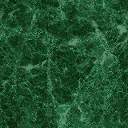 